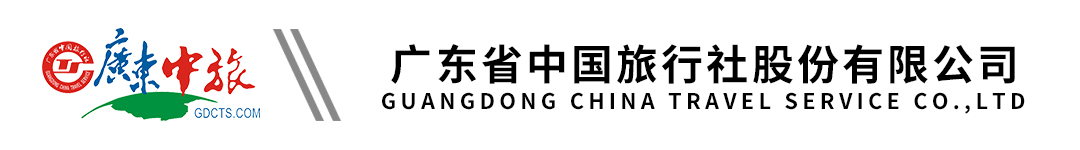 中旅1号【旅展•特惠江西】江西韶关高铁7天 | 网红望仙谷峡谷小镇|仙境三清山|婺源篁岭&晒秋 | 婺源徽州不夜城--婺女洲度假区 | 才子之乡抚州 | 药都樟树 | 温汤古镇行程单行程安排费用说明购物点自费点其他说明产品编号XLC-20240416出发地广州市目的地江西省行程天数7去程交通高铁返程交通高铁参考航班广州南-韶关G2056/08:05-08:56广州南-韶关G2056/08:05-08:56广州南-韶关G2056/08:05-08:56广州南-韶关G2056/08:05-08:56广州南-韶关G2056/08:05-08:56产品亮点产品特色产品特色产品特色产品特色产品特色天数行程详情用餐住宿D1广州南站—韶关—抚州早餐：X     午餐：X     晚餐：X   维也纳临川大道店或君悦皇冠国际酒店或同级D2抚州-望仙谷早餐：√     午餐：望仙谷生态宴     晚餐：X   望仙谷景区附近民宿D3望仙谷景区外-三清山-婺女洲早餐：√     午餐：X     晚餐：X   婺源婺华度假村或婺源人逸酒店或婺源华都大酒店或婺源徽州庄园或同级D4婺源篁岭-景德镇-九江早餐：√     午餐：婺源农家餐     晚餐：X   九江丽程酒店或天赐酒店(九江南山公园新职大店) 或锦龙王朝酒店(九江快乐城第三中学店) 或同级D5庐山三叠泉-南昌万寿宫-樟树早餐：√     午餐：庐山三石宴     晚餐：X   樟树维也纳酒店或同级D6樟树-温汤镇早餐：√     午餐：樟树药膳宴     晚餐：X   上品温泉度假酒店/宜春硒泉宾馆/泉月山庄度假酒店/酒友温泉酒店/书意温泉酒店其他同级酒店D7樟树-温汤镇-韶关-广州南早餐：√     午餐：宜春富硒宴     晚餐：X   温馨的家费用包含1.大交通：广州南-韶关往返动车/高铁票二等座，报名时请提供身份证复印件。火车票均为系统随机出票，故无法指定连座或指定同一车厢，敬请见谅！1.大交通：广州南-韶关往返动车/高铁票二等座，报名时请提供身份证复印件。火车票均为系统随机出票，故无法指定连座或指定同一车厢，敬请见谅！1.大交通：广州南-韶关往返动车/高铁票二等座，报名时请提供身份证复印件。火车票均为系统随机出票，故无法指定连座或指定同一车厢，敬请见谅！费用不包含1、合同未约定由组团社支付的费用（包括行程以外非合同约定活动项目所需的费用、游览过程中缆车索道游船费、自由活动期间发生的费用等）。1、合同未约定由组团社支付的费用（包括行程以外非合同约定活动项目所需的费用、游览过程中缆车索道游船费、自由活动期间发生的费用等）。1、合同未约定由组团社支付的费用（包括行程以外非合同约定活动项目所需的费用、游览过程中缆车索道游船费、自由活动期间发生的费用等）。项目类型描述停留时间参考价格樟树仁和酵素工厂酵素产品150 分钟岐黄小镇药都汇药材超市120 分钟项目类型描述停留时间参考价格当地景区门票和景区交通费用自理1、望仙谷大门票自理：70周岁以上免票，65-69周岁60元/人，65岁以下100元/人；当地必须消费婺女洲大门票+《遇见·婺源》演艺秀嘉宾票+《遇见●光影》体验馆+灯光秀+抚州文昌里历史文化街区+南惹古村+仰山栖隐禅寺+一次温汤泡脚=498元/人预订须知1、此产品为30人成团自组，我社将委托旅游目的地具有相应资质的地接社承接本旅行团在当地的接待业务，地接社的相关信息、委派的导游姓名和电话，以及具体车次时间、最终行程（游览顺序）及入住酒店的具体名称等信息，一并在出团前派发的出团通知书行程表中告知，客人对此表示同意。温馨提示1、山上温度较低气候潮湿，早晚气温较山下低，应根据当天的准确天气预报适当的增减衣服，应带好防寒衣物，换洗衣物及雨具; 爬山时应穿软底运动鞋；浏览时注意冰滑；